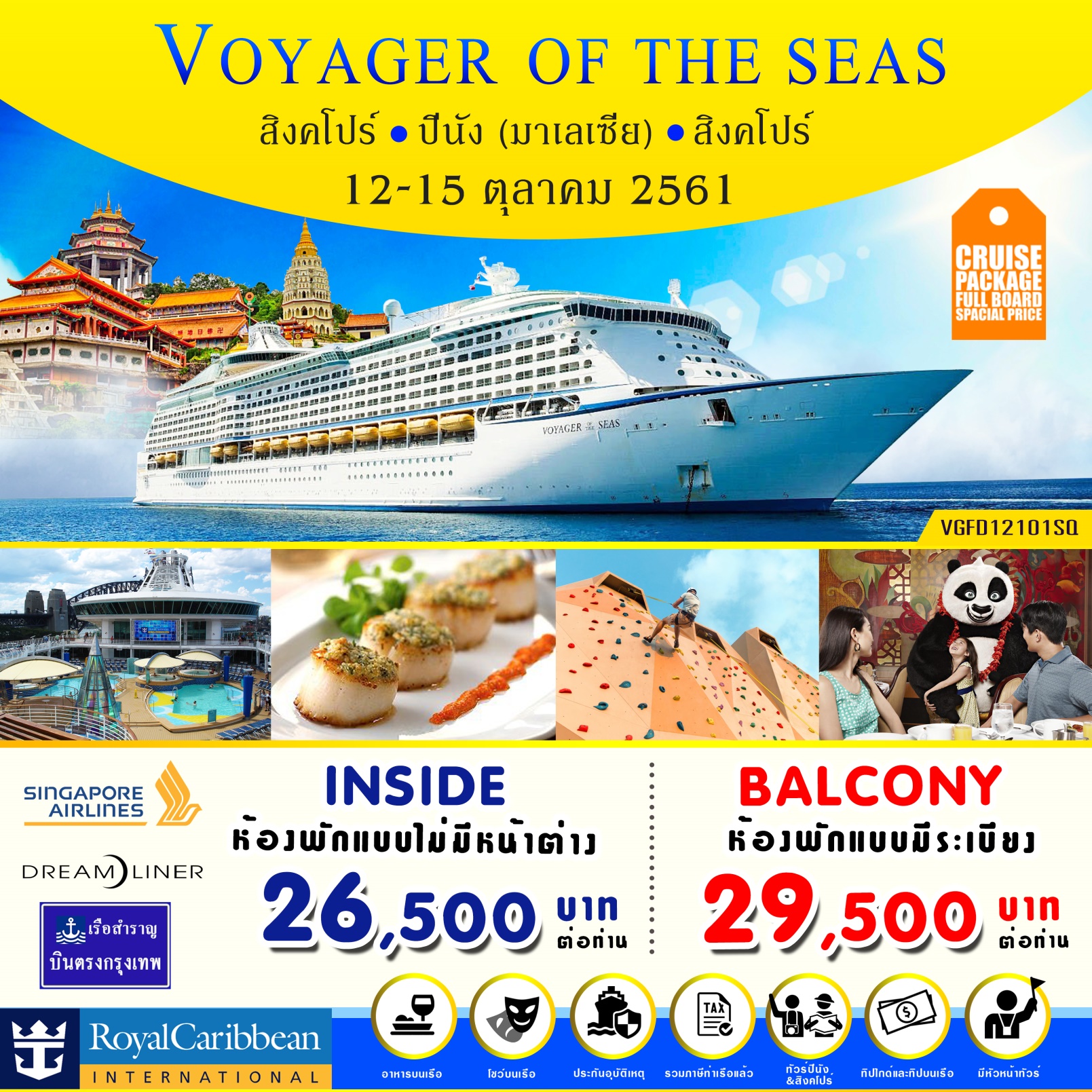 ***  โปรแกรม VGFB12101SQ ล่องเเรือ Voyager of the Seas  4วัน 3 คืน   โดยสายการบิน สิงคโปร์แอร์ไลน์  ***กำหนดวันเดินทาง :   12-15 OCT 18 วันแรก		กรุงเทพฯ – สิงคโปร์  ท่าเรือ Marina Bay Center –   ลงเรือ  Voyager of the Seas05.00 น.	พร้อมกัน ณ สนามบิน สุวรรณภูมิ  พบเจ้าหน้าที่คอยต้อนรับ และอำนวยความสะดวก พร้อมจัดเก็บสัมภาระเช็คอิน07.40 น.	เดินทางสู่ สนามบินชางฮี ประเทศสิงคโปร์ โดย สายการบิน สิงคโปร์แอร์ไลน์  SQ 973 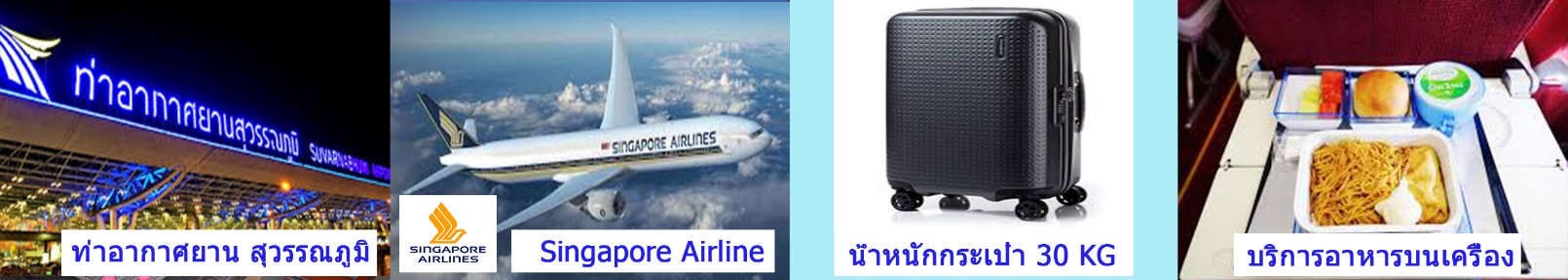 11.15 น.	เดินทางถึง สนามบินชางฮี ประเทศสิงคโปร์ผ่านพิธีการตรวจคนเข้าเมือง รับสัมภาระบ่าย            ลงทะเบียน ณ. ท่าเรือ Marina Bay Cruise Center * บริการอาหารว่างแบบกล่อง                  จากนั้นนำท่านเช็คอิน ขึ้นเรือสำราญ  Voyager oF the Seas                     *** เริ่มบริการอาหารบนเรือ ***                     *** ก่อนเวลาเรือสำราญออกจากท่า ขอเชิญทุกท่านร่วมกิจกรรมซ้อมจุดรวมพลกรณีฉุกเฉิน ‘Muster Drill’ ซึ่งเป็นหนึ่งในกฎการเดินเรือสากล โดยเมื่อมีประกาศจากทางเรือ ให้ทุกท่านไปยังจุดรวมพลตามที่กำหนดไว้บนบัตรขึ้นเรือ (SeaPass) ของท่าน *** บริการอาหารทุกมื้อ ณ ห้องอาหารของเรือสำราญ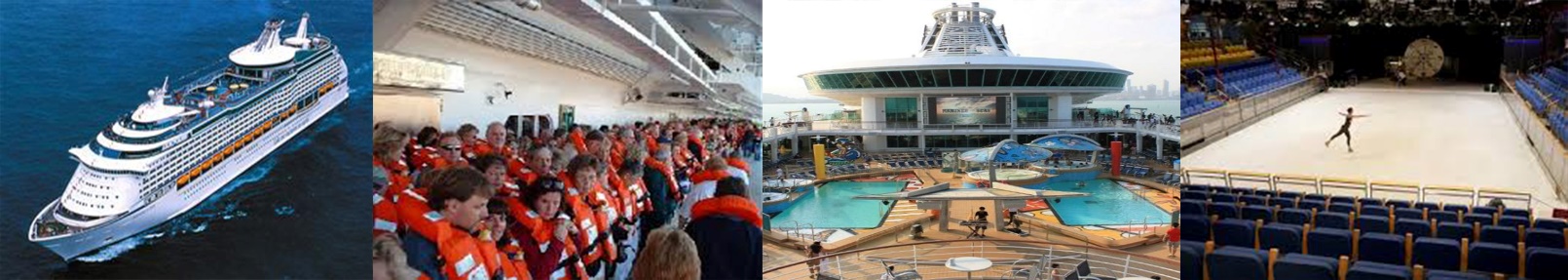    21.00 น.                ***** เรือออกเดินทางสู่น่านน้ำสากล มุ่งสู่ประเทศมาเลเซีย *****                                               *** Casino ให้บริการหลัง 24.00 น.วันที่สอง  	เกาะปีนัง ประเทศ มาเลเซีย 07.30-09.00 น. รับประทานอาหาร เช้า                          กิจกรรมต่างๆของเรือ ตามอัธยาศัย (กิจกรรมตามที่ระบุในรายการเนวิเกเตอร์)12.00น.           บริการอาหารทุกมื้อ ณ ห้องอาหารของเรือสำราญ15.00น.          เรือสำราญเทียบท่า ณ  เกาะปีนัง  ประเทศมาเลเซีย                     *** บริการ รถท่องเที่ยวพร้อม ไกด์***                     สถานที่ท่องเที่ยว เกาะปีนัง                     - Kek Lok Si Temple  ,  Kwan imm temple                     - George Town19.00น.           บริการอาหารเย็น ภัตรคารท้องถิ่น               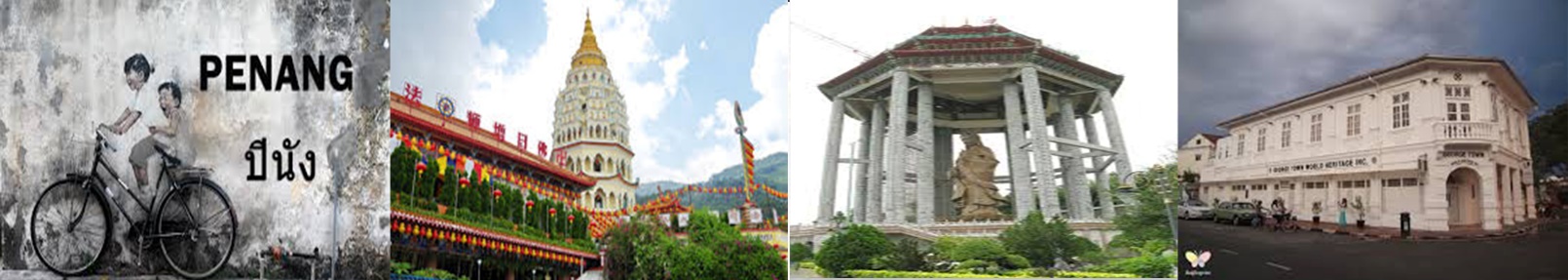 17.30-20.00 น   บริการอาหารทุกมื้อ ณ (ห้องอาหารของเรือสำราญในกรณีไม่ลงเรือ)                            ชมการแสดงโชวร์ และกิจกรรมต่างๆของเรือ ตามอัธยาศัย                           (กิจกรรมตามที่ระบุในรายการเนวิเกเตอร์)23.00น.          เรือ ออกจากท่าเรือ เกาะปีนัง  มาก่อนเวลาเรือออก 1 ชั่วโมง                                               *** Casino ให้บริการหลัง 24.00 น.วันที่สาม		น่านน้ำสากล ปาร์ตี้ไนท์เช้า                          บริการอาหารทุกมื้อ ณ ห้องอาหารของเรือสำราญ                         *** กิจกรรมบนเรือ ตามที่ระบุในรายการในคู่มือ ***                      ให้ท่านได้อิสระพักผ่อนตามอัธยาศัย บนเรือสำราญ มีกิจกรรมมากมายบน ให้ท่านได้เลือกทำ ไม่ว่าจะเป็นการออกกำลังกายรับอรุณด้วยการวิ่งจิกกิ้งบนชั้นดาดฟ้า บริการ Fitness Center                         เพลิดเพลินไปกับการช๊อปปิ้ง สินเค้าแบรนด์ชั้นนำต่างๆในราคาพิเศษที่ร้าน Duty Free และท่านไหนที่รักในการเสี่ยงโชคเป็นพิเศษ บนเรือก็มีห้อง Casino ไว้ให้ท่านได้ใช้บริการ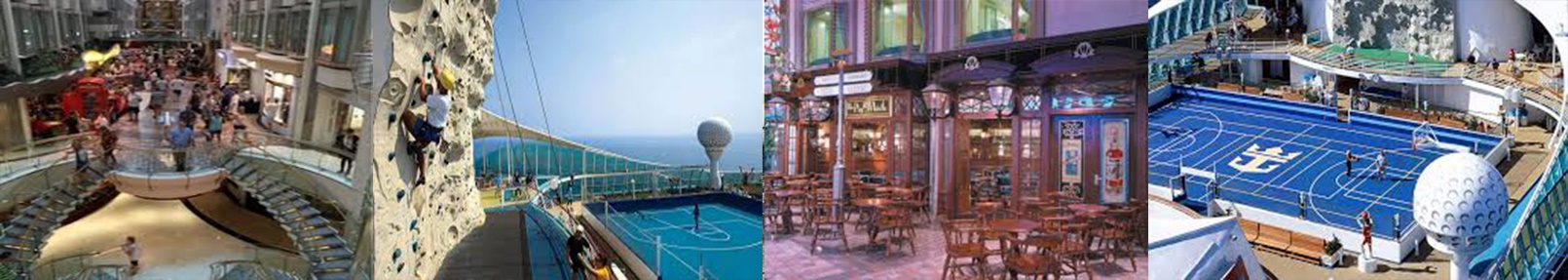 เที่ยง	              บริการอาหารทุกมื้อ ณ ห้องอาหารของเรือสำราญ                         *** กิจกรรมบนเรือ ตามที่ระบุในรายการในแต่ละวัน ***                         *** บริการอาหารว่าง ที่ชั้นดาดฟ้าริมสระน้ำ ***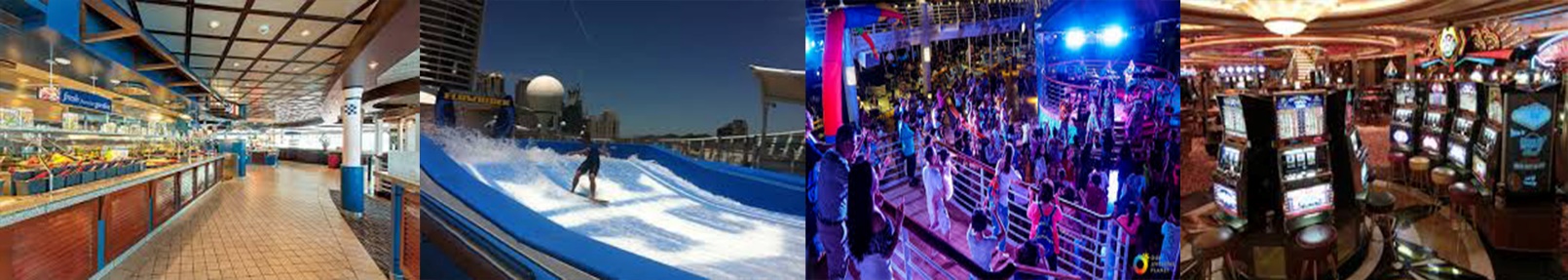 ค่ำ	              บริการอาหารทุกมื้อ ณ ห้องอาหารของเรือสำราญ                         *** โชวร์และกิจกรรมปาร์ตี้บนเรือ ตามเวลาและสถานที่แจ้งในรายการบนเรือ ***                              **** เชิญทุกท่านว่างกระเป๋า หน้าห้องก่อน 22.00 น.****                              **** ทำการเคลียร์ ค่าใช้จ่าย ที่ลอบบี้เพื่อความสะดวกในการ Check Out ****วันที่สี่ 		สิงคโปร์   ช้อปปิ้งย่านถนนออร์ชาร์ด  กรุงเทพฯ บริการอาหารทุกมื้อ ณ ห้องอาหารของเรือสำราญให้ท่าน พักผ่อนอิสระ หรือ ร่วมกิจกรรมบนเรือ 09.00 น.	เรือเทียบท่า ท่าเรือ Marina Bay Cruise Center ผ่านพิธีการต่างๆรับสัมภาระ                    นำท่านช้อปปิ้งย่าน ถนนออร์ชาร์ด   สินค้าแบรนด์เนมรุ่นใหม่ล่าสุดจะถูกนำมาวางขายตาม ห้างสรรพสินค้า ที่ตั้งอยู่บนถนนสายนี้เป็นแห่งแรก  มีศูนย์การค้า ร้านค้า มากมายตั้งอยู่เรียงราย สองฝั่งถนน อาทิ  ห้าง TAKASHIMAYA, ISETAN, TANG และอื่นๆอีกมากมาย                    **** อิสระอาหารตามอัธยาศัย ****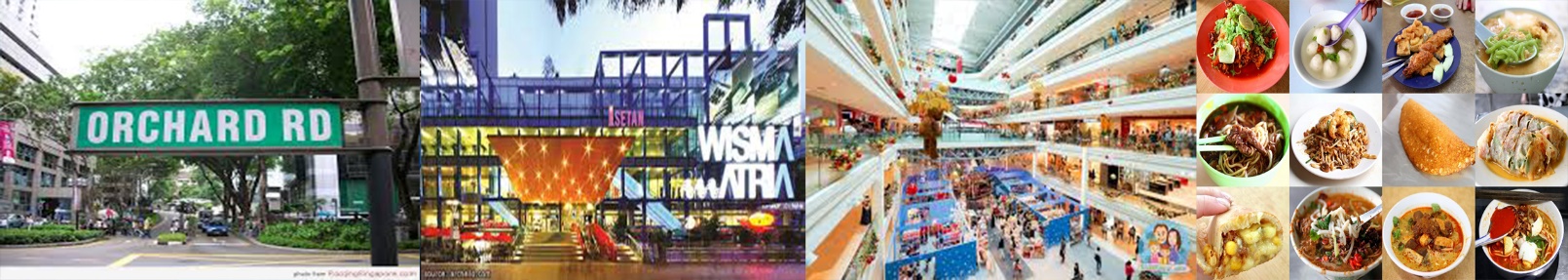   14.00 น.       	เดินทางสู่สนามบิน ชางฮี ประเทศสิงคโปร์17.00 น.	เดินทางกลับสู่ประเทศไทย โดย  สายการบิน สิงคโปร์แอร์ไลน์  SQ 98219.00 น.	เดินทางกลับถึง สนามบิน สุวรรณภูมิ  โดยสวัสดิภาพ พร้อมความประทับใจ  	                     @@@@@@@@@@@@@@@@@@@@@@@@@@@@@@@@@*** หนังสือเดินทางต้องมีอายุ เหลือ ไม่ต่ำกว่า 6 เดือน นับถึงวันเดินทางกลับ เท่านั้น ***ในกรณีที่ท่านถูกปฏิเสธการขึ้นโดยเจ้าที่เรือ ทางบริษัทจะไม่รับผิดชอบใดๆ ทั้งสิ้นโดยเฉพาะ พาสปอร์ตต่างด้าวอัตราค่าบริการ **หนังสือเดินทางต้องมีอายุมากกว่า 6 เดือน นับจากวันเดินทาง**อัตรานี้รวม:ตั๋วเรือ Voyager of the Seas พร้อมห้องพักบนเรือสำราญฯ ในแบบที่คุณเลือกตั๋วเครื่องบิน ไป-กลับ ชั้นประหยัดอาหารและเครื่องดื่ม ชา-กาแฟ ตามที่ระบุใน Cruise Compass ตลอดจนกิจกรรมและความบันเทิงบนเรือภาษีท่าเรือค่าทิปพนักงานบนเรือค่าทิปไกด์ประกันการเดินทางอุบัติเหตุ วงเงิน 1,000,000 บาท(เงื่อนไขตามกรมธรรม์)ทัวร์ปีนัง และ สิงคโปร์ตามที่ระบุ ราคาเด็กเท่ากันกับผู้ใหญ่อัตรานี้ไม่รวม:ค่าทำหนังสือเดินทางค่าธรรมเนียมวีซ่า(ถ้ามี)ค่าใช้จ่ายส่วนตัวอื่นๆ เช่น ค่าซักรีด ค่าโทรศัพท์ Wifi ค่าอาหารและเครื่องดืมที่มี ค่าใช้จ่ายเพิ่ม  ฯลฯค่าใช้จ่ายอันเนื่องมาจากความล่าช้าของสายการบิน, เหตุสุดวิสัย, การเมือง หรือ ภัยธรรมชาติ ฯลฯค่าธรรมเนียมแจ้งเข้า - ออกของบุคคลต่างด้าวค่าวีซ่าเข้าประเทศของบุคคลต่างด้าว (ถ้ามี)ภาษีมูลค่าเพิ่ม 7% และค่าภาษีการบริการหักณ ที่จ่าย 3% (ในกรณีที่ต้องการขอใบเสร็จมีภาษี)ขั้นตอนการจองส่งสำเนาหนังสือเดินทางให้เจ้าหน้าที่ (ที่มีอายุเหลือไม่น้อยกว่า 6เดือนในวันเดินทาง)มัดจำท่านละ 10,000 บาท ภายใน 3 วันที่ได้ทำการสำรอง แต่ไม่เกิน 5 วัน กรณีติดวันหยุดส่วนที่เหลือชำระ 65 วันก่อนออกเดินทาง คุณจะได้รับเอกสารยืนยันการจองและรายละเอียดการจองท่านจะได้รับตั๋วเรือโดยประมาณ 30 วัน ก่อนเดินทางเงื่อนไข บริษัท ขอสงวนสิทธิ์ในการเปลี่ยนแปลงเส้นทางเดินเรือ, หรือโปรแกรมทัวร์ โดยมิแจ้งให้ทราบล่วงหน้า ระหว่างการเดินทาง หากท่านไม่ใช้บริการใดๆ ไม่ทั้งหมดหรือบางส่วน ถือว่าท่านสละสิทธิ์และไม่สามารถขอคืนค่าบริการได้น้ำหนักกระเป๋าเดินทางโหลดได้ท่านละไม่เกิน 30 กิโลกรัม และถือขึ้นเครื่องได้ไม่เกิน 7 กิโลกรัม, หากน้ำหนักสัมภาระของท่านเกินตามที่สายการบินกำหนด ท่านต้องชำระค่าส่วนเกินเองอาหารและเครื่องดื่มที่ให้บริการบนเรือได้จัดเตรียมไว้ให้โดยไม่มีค่าใช้จ่าย แต่จะมีบางรายการที่มีค่าใช้จ่ายเพิ่ม เช่น อาหารเมนูพิเศษ, การจองห้องอาหารพิเศษ, เครื่องดื่มที่มีส่วนผสมแอลกอฮอล์ เครื่องดื่มที่มียี่ห้อ หากคุณสงสัยสามารถสอบถามได้จากบริกรโดยตรง หรือดูรายละเอียดได้จาก Cruise Compassหากท่านถูกปฏิเสธการเข้าเมือหรืออกนอกประเทศโดยเจ้าหน้าที่รัฐฯ บริษัท ไม่สามารถคืนค่าตั๋วเรือให้ได้บริษัทฯ ขอสงวนสิทธิ์ในการเปลี่ยนแปลงเวลา โปรแกรมทัวร์และเส้นทางเดินเรือโดยอาจมิได้แจ้งล่วงหน้า ทั้งนี้เพื่อความปลอดภัยและความเหมาะสมของกำหนดการโดยรวมการนำสิ่งของผิดกฏหมายติดตัวระหว่างการเดินทางหรือเอกสารเดินทางไม่ถูกต้อง ตลอดจนความประพฤติที่ไม่เหมาะสม หรือผิดกฏหมายเป็นความรับผิดชอบส่วนบุคคลขอสงวนสิทธิ์ไม่คืนเงินในการยกเลิกทุกกรณีINSIDE(ห้องพักแบบไม่มีหน้าต่าง)ราคาท่านละ พัก 2 ท่าน / ห้องผู้ใหญ่ หรือ เด็กท่านที่  3 ผู้ใหญ่ หรือ เด็กพักเดี่ยวINSIDE(ห้องพักแบบไม่มีหน้าต่าง)26,500 บาท / ท่าน25,000 บาทเพิ่ม 23,900OCEAN VIEW WITH BALCONY(ห้องพักแบบมีระเบียงวิวทะเล)ราคาท่านละ พัก 2 ท่าน / ห้องผู้ใหญ่ หรือ เด็กท่านที่  3  ผู้ใหญ่ หรือ เด็กพักเดี่ยวOCEAN VIEW WITH BALCONY(ห้องพักแบบมีระเบียงวิวทะเล)29,900 บาท / ท่าน27,900 บาทเพิ่ม 27,500 บาท